تجربة رقم 1 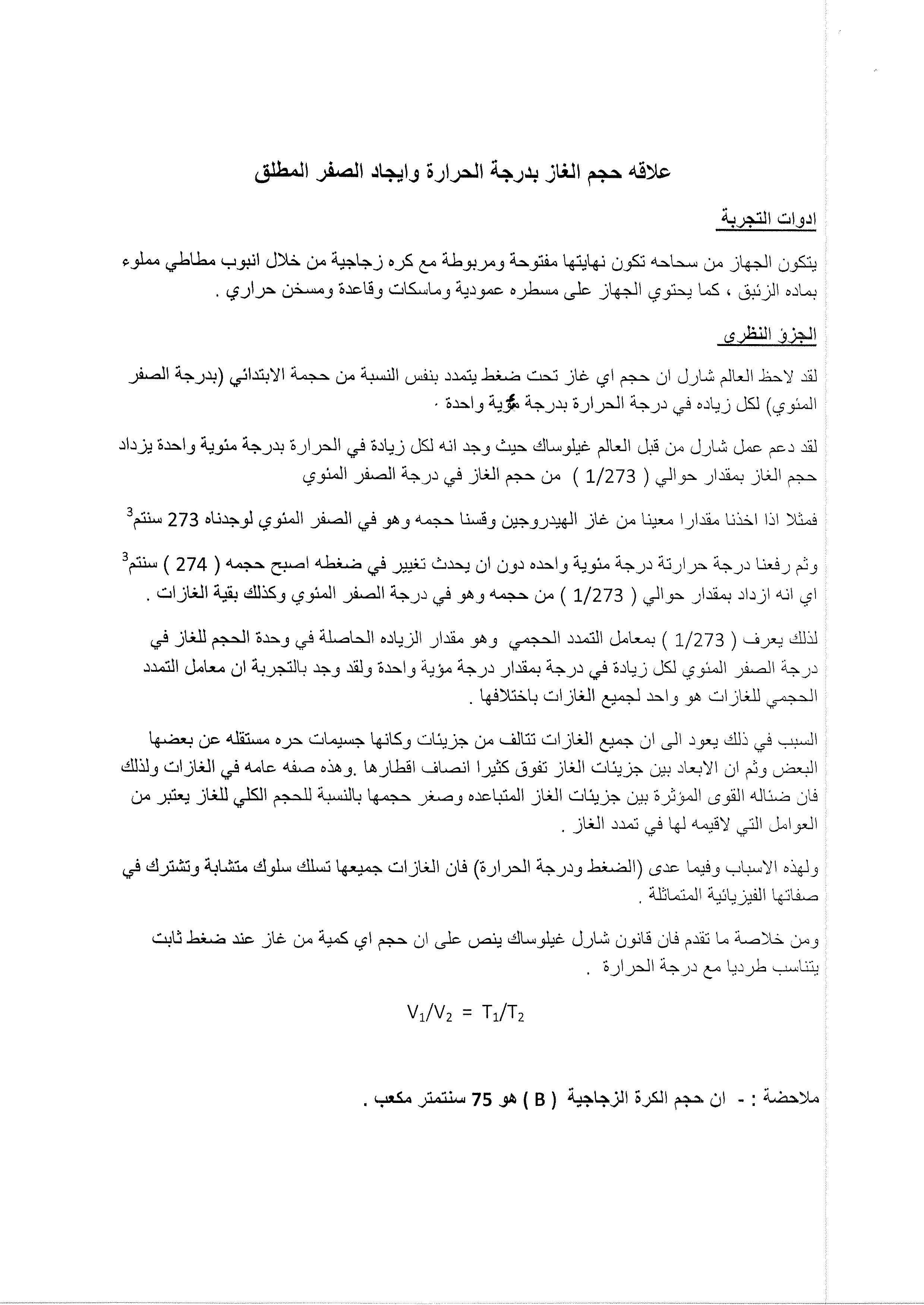 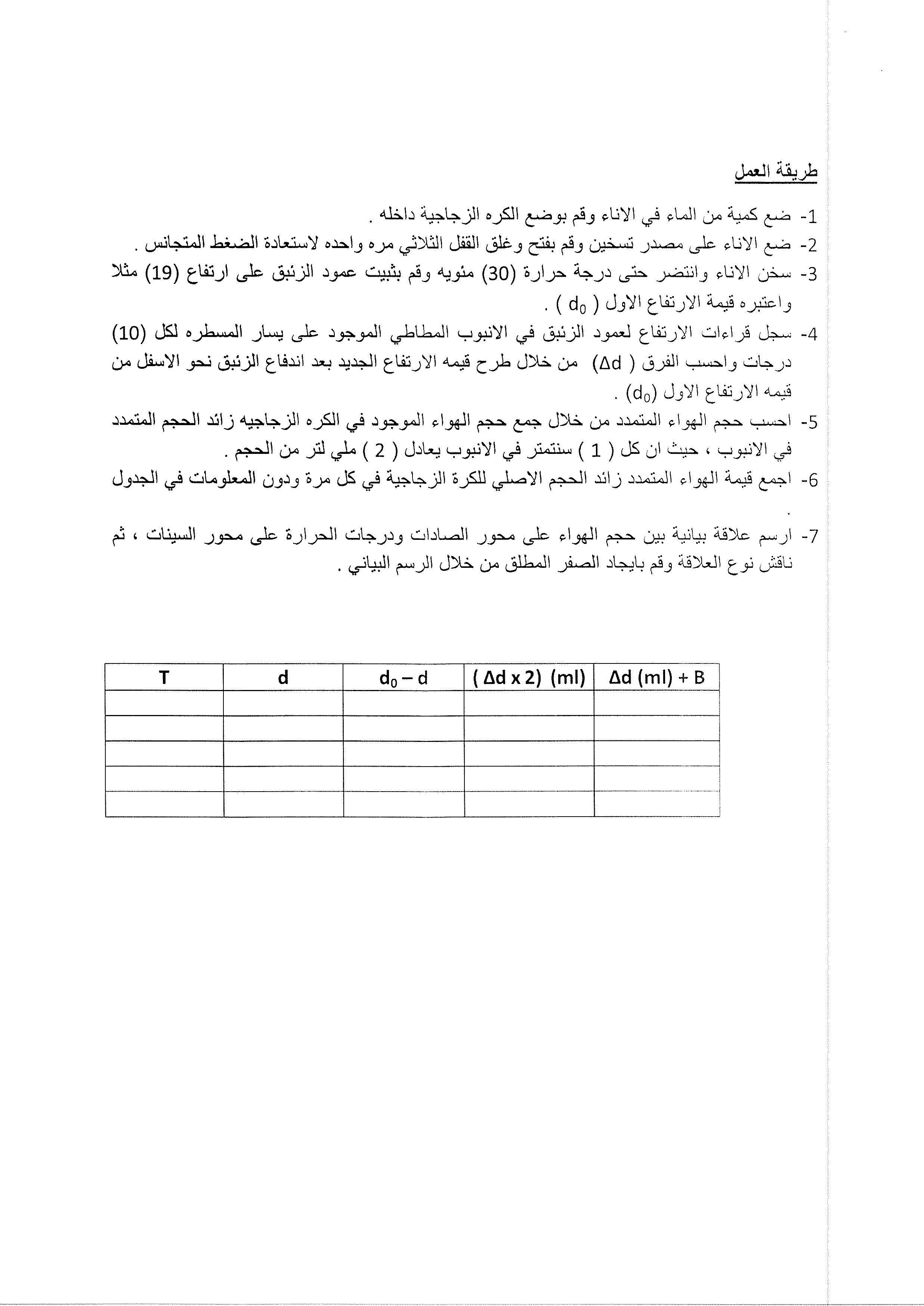 